COASTAL HAMPTON ROADS ADULT LEAGUE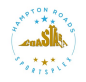 TEAM REGISTRATION Team Name: _______________________________________________________________Captain Name: ____________________________________________________________Address: __________________________________________________________________Email: _____________________________________________________________________Phone: __________________________________Desired League: 	Men’s (Monday’s)	Women’s (Monday’s)	Coed (Wednesday’s)Competition Level:  A   or   BTEAM ROSTER:________________________________________________________________________________________________________________________________________________________________________________________________________________________________________________________________________________________________________________________________________________________________________________________________________________________________________________**Amateur Athletic Waiver and Release of Liability Form is also required to complete your registration. **Signature: ____________________________________________________________________